Общие правила безопасности при угрозе теракта       К террористическому акту невозможно подготовиться заранее, поэтому следует всегда быть настороже.        Главное правило: избегайте без необходимости посещения регионов, городов, мест и мероприятий, которые могут привлечь внимание террористов.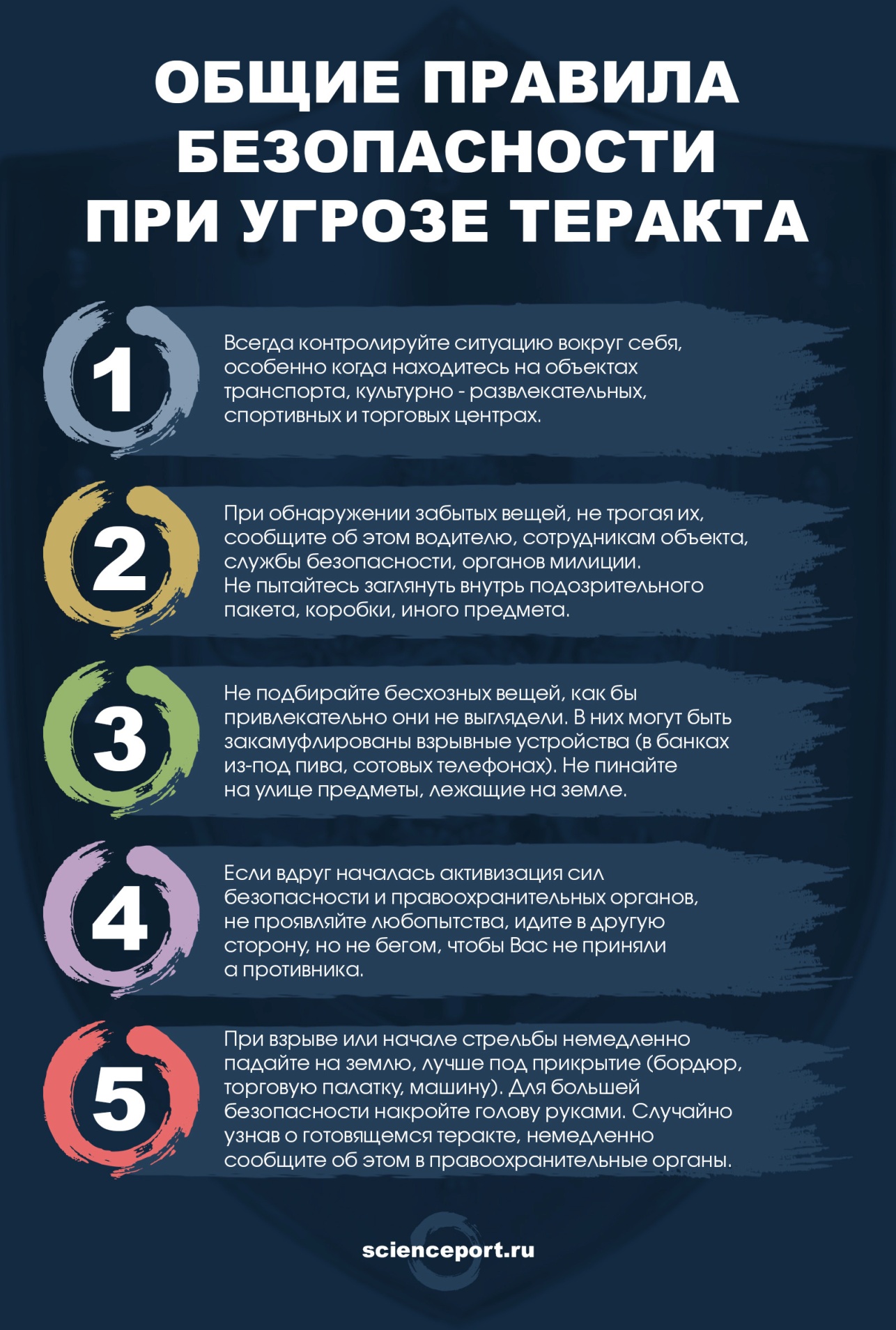 